75.pielikums Ministru kabineta 2013.gada 19.martanoteikumiem Nr.154Nīcas novada administratīvās teritorijas robežas apraksts                                                                                     (robežas apraksta sagatavošanas datums)Nīcas novada administratīvās teritorijas robežas karte                                                                                     (robežas apraksta sagatavošanas datums)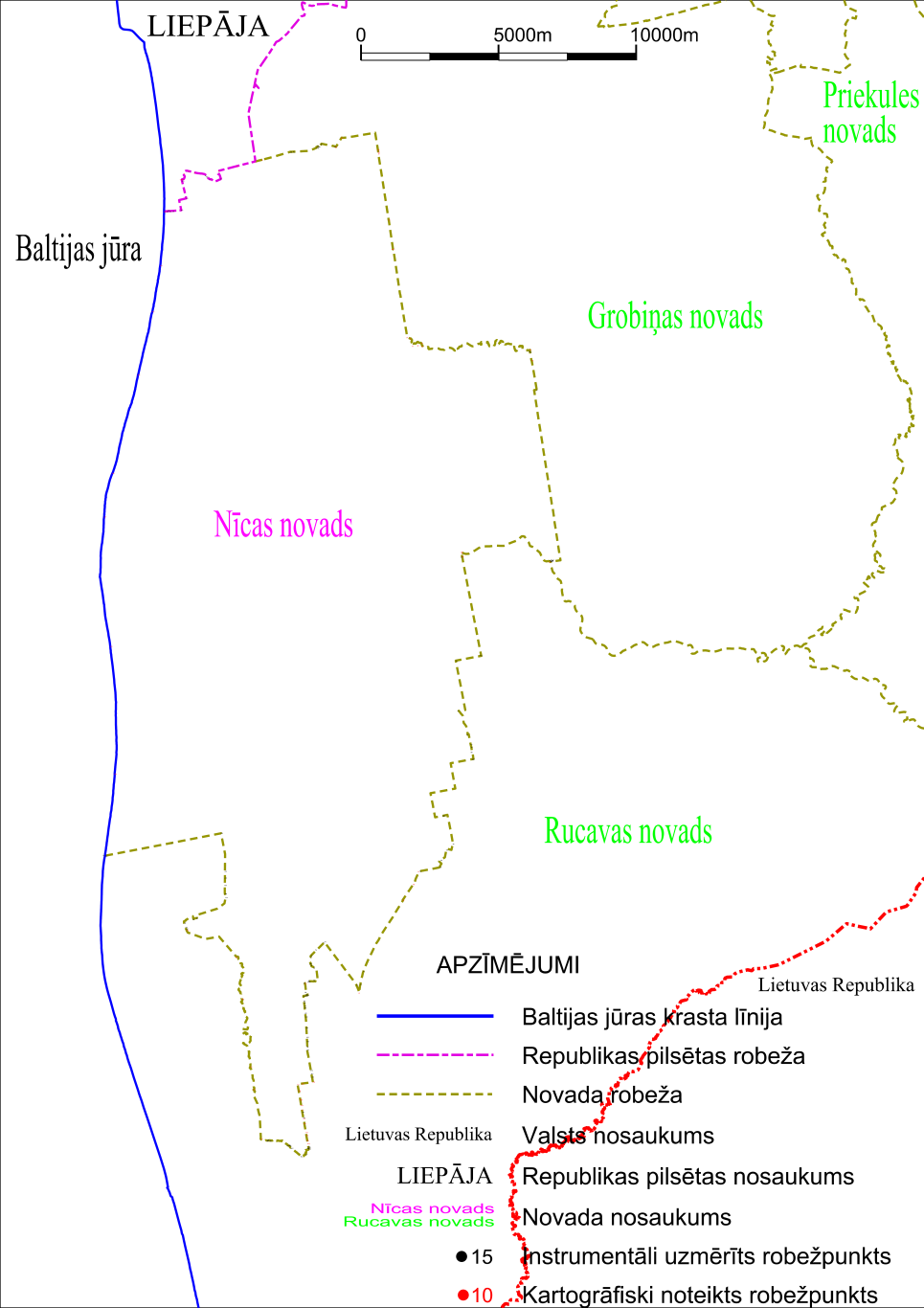 Tieslietu ministra vietā –iekšlietu ministrs R.Kozlovskis                 2012.gada 1.oktobrisNr.
p.k.Tās zemes vienības kadastra apzīmējums, pa kuru noteikta administratīvās teritorijas robežaRobežojošās administratīvās teritorijas nosaukums64780010037Liepājas pilsēta64780010007Liepājas pilsēta64780010060Liepājas pilsēta64780010017Liepājas pilsēta64780010019Liepājas pilsēta64780010056Liepājas pilsēta64780010044Liepājas pilsēta64780020001Liepājas pilsētaGrobiņas novads64800040001Grobiņas novads64800040009Grobiņas novads64800010011Grobiņas novads64800010078Grobiņas novads64800010092Grobiņas novads64800010004Grobiņas novads64800010070Grobiņas novads64800010060Grobiņas novads64800010065Grobiņas novads64800030004Grobiņas novads64800030144Grobiņas novads64800030059Grobiņas novads64800130030Grobiņas novads64800130060Grobiņas novads64800130007Grobiņas novadsRucavas novads64780110082Rucavas novads64780110096Rucavas novads64780110022Rucavas novads64780110110Rucavas novads64780170148Rucavas novads64780210079Rucavas novads64780210111Rucavas novads64780210082Rucavas novads64780210080Rucavas novads64780210112Rucavas novads64780210110Rucavas novads64780210112Rucavas novads64780220218Rucavas novads64780220001Rucavas novads64780220218Rucavas novads64780220219Rucavas novads64780220220Rucavas novads64780220219Rucavas novads64780220047Rucavas novads64780220130Rucavas novads64780220004Rucavas novads64780220055Rucavas novads64780220258Rucavas novads64780220155Rucavas novads64780220210Rucavas novads64780220194Rucavas novads64780220096Rucavas novads64780220151Rucavas novads64780220211Rucavas novads64780220094Rucavas novads64780220090Rucavas novads64780220089Rucavas novads64780230055Rucavas novads64780230053Rucavas novads64780230018Rucavas novads64780230017Rucavas novads64780230051Rucavas novads64780230050Rucavas novads64780230048Rucavas novads64780230020Rucavas novads64780230071Rucavas novads64780230066Rucavas novads64780230045Rucavas novads64780230044Rucavas novads64780230061Rucavas novads64780230014Rucavas novads64780230102Rucavas novads64780230003Rucavas novads64780230032Rucavas novads64780230031Rucavas novads64780230057Rucavas novads64780230030Rucavas novads64780230029Rucavas novads64780230028Rucavas novads64780230027Rucavas novads64780230026Rucavas novads64780230056Rucavas novads64780230026Rucavas novads64780230027Rucavas novads64780230036Rucavas novads64780230067Rucavas novads64780230065Rucavas novads64780230025Rucavas novads64780220186Rucavas novads64780220187Rucavas novads64780220185Rucavas novads64780220187Rucavas novads64780220184Rucavas novads64780220078Rucavas novads64780220160Rucavas novads64780220199Rucavas novads64780220177Rucavas novads64780210176Rucavas novads64780200148Rucavas novads64780190156Rucavas novads64780190144Rucavas novadsBaltijas jūra 64780180076Baltijas jūra64780120048Baltijas jūra64780080306Baltijas jūra64780070109Baltijas jūra64780060166Baltijas jūra64780050111Baltijas jūra64780030032Baltijas jūraLiepājas pilsēta64780030005Liepājas pilsēta64780030007Liepājas pilsēta64780010058Liepājas pilsēta                 2012.gada 1.oktobris